GUATEMALA EXOTICA 	08 DÍAS / 07 NOCHES SALIDAS: MIERCOLES O DOMINGOITINERARIODÍA 01 	MEXICO – GUATEMALASalida en vuelo regular con destino la ciudad de Guatemala arribando al aeropuerto internacional la Aurora y ser trasladados hacía Antigua Guatemala. Alojamiento.DÍA 02	GUATEMAL A – QUIRIGUA – RIO DULCEDesayuno. Salida hacia Arqueológico de Quiriguá (Guatemala) localizado a orillas del Río Motagua, el parque está comprendido en un complejo de estelas esculpidas en piedra arenisca, dentro de las cuales se encuentra la estela más alta de todo el mundo Maya, con más de 10.60 mts. De altura, así también figuras zoomorfas que datan del período clásico de los mayas. Continuación hacia Río Dulce. Alojamiento.DÍA 03	RIO DULCE – LIVINGSTON – FLORES Desayuno. Traslado hacia Rio Dulce. Salida en bote para visitar el poblado de origen garífuna Livingston con su música reggae y punta, el pan de coco. Continuación en bote río arriba, desde donde observaremos la exuberante vegetación y un cañón natural. Y con el bote se introducirán en los canales, continuación hacia Rio Dulce, TOUR panorámico del Castillo de San Felipe de Lara. Más tarde continuaremos a la ciudad de Flores. Alojamiento DÍA 04	FLORES- TIKAL – FLORES - GUATEMALADesayuno. Traslado hacia el Sitio Arqueológico más importante del mundo Maya, Tikal, su nombre significa “Lugar de Voces”, construido durante el período clásico de los Mayas. A su llegada al Sitio Arqueológico Tikal, nuestro guía le mostrará la maqueta del complejo de Templos y Acrópolis. Visita del Complejo Q y R, continuación hacia la Acrópolis Central, los Templos I “El Gran Jaguar” y el templo II “de Los Mascarones”, considerado el primero como uno de los más importantes dentro del complejo, visita del Mundo Perdido (si el tiempo lo permite), y por la tarde retorno al Centro de Visitantes para almuerzo. A hora conveniente traslado hacia el Aeropuerto Mundo Maya para tomar vuelo de retorno a Guatemala. Recibimiento y traslado hacia su hotel en Ciudad Guatemala para alojamiento. DÍA 05	GUATEMALA – CHICHICASATENANGO – LAGO ATITLAN Desayuno. Salida muy temprano hacia el mercado de Chichicastenango, localizado en el altiplano central guatemalteco, importante por su mercado multicolor, visita de la Iglesia de Santo Tomás, a la hora conveniente salida hacia el Lago Atitlán, rodeado de tres volcanes Atitlán, Tolimán y San Pedro, sus aguas cristalinas reflejan la belleza natural del lago. Visita panorámica de Panajachel. A la hora conveniente traslado a su Hotel para alojamiento. DIA 06	BOTE SAN JUAN LA LAGUNA – ANTIGUA GUATEMALADesayuno. A las 0800 HRS, abordaremos el bote que nos conducirá hacia el poblado de panorámica de San Juan La Laguna, a su llegada caminata y visita de la Iglesia Católica. Luego nos dirigiremos hacia la fábrica de chocolate para ver la elaboración de este, siguiendo hacia la Fábrica de Textiles donde nos mostrarán la elaboración de los tintes para estos bellos lienzos, además visitaremos a los artesanos de las plantas medicinales. A la hora conveniente retorno a Panajachel, por la tarde traslado a la Ciudad de Antigua Guatemala para alojamiento.  DIA 07	TUOR DE ANTIGUA MEDIO Desayuno. Salida para visita de una de las ciudades más importantes durante el periodo colonial en América, a su llegada visita de la iglesia de la Merced, visita de la plaza de Armas y Catedral, tiempo libre para compras y a la hora indicada retorno a su hotel para alojamiento. Tarde libre. DIA 08	GUATEMALA – MEXICO Desayuno. Traslado al aeropuerto para tomar vuelo de regreso a cuidad de origen.-------------------------------------------------------------------------------------------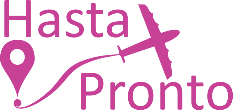 TARIFAS DESDE GDLIMPUESTOS TARIFAS DESDE CDMXIMPUESTOS 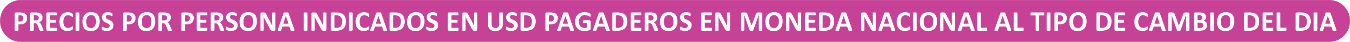 Precios vigentes hasta el 02 de enero 2025, sujeto a disponibilidad.– Mínimo dos pasajeros viajando juntos.  
– Los precios cambian constantemente, así que te sugerimos la verificación de estos, y no utilizar este documento como definitivo.– Consultar tarifa de infante.– Menores compartiendo habitación con sus padres. No incluye desayuno (se permiten 02 en base habitación doble). Niños menores de 11 años. Si desea incluir los desayunos tiene un costo adicional de $16.00 USD, precio no comisionable. – En antigua y Panajachel están aplicando un resort fee. HOTELES PREVISTOSLista de hoteles más utilizados. Los pasajeros pueden ser alojados en hoteles descritos o similares de igual categoría.INCLUYEBoleto de avión redondo Cuidad de origen – Guatemala – Cuidad de origen en clase turista.07 noches de alojamiento en Guatemala en hotel de categoría elegida.Traslados en servicio regular aeropuerto – hotel – aeropuerto.Desayunos diarios.Excursiones indicadas en el itinerario.Guía de habla hispana.Almuerzo campestre en Tikal.Lancha en Panajachel y rio dulceSeguro de Asistencia para pasajeros hasta 69 años.NO INCLUYENingún servicio no especificado.Gastos personales y propinas a maleteros, trasladistas, meseros y guías.Cargos por combustible de aerolíneas según temporada (consultar).Resort Fee 10 USD aproximadamente.Impuesto pagadero en el aeropuerto de Guatemala $5.00 USD.Tarifa CHL no incluye desayuno.Impuestos aéreos.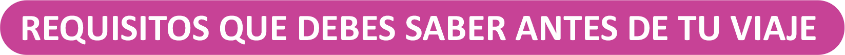 CATEGORIATRIPLEDOBLESENCILLOMENOR3*$1,639$1,679$1,999$1,0104*$1,749$1,785$2,249$1,0105*$1,935$1,985$2,595$1,010Impuestos Aéreos$290CATEGORIATRIPLEDOBLESENCILLOMENOR3*$1,375$1,415$1,740$7504*$1,485$1,520$1,985$7505*$1,670$1,720$2,335$750Impuestos Aéreos$290CIUDAD3*4*5*ANTIGUASan JorgeCamino Real AntiguaSanto Domingo / PensativoPANAJACHELRegis / Dos mundosPorta del LagoAtitlánGUATEMALA Casa Veranda Clarión SuitesHilton GuatemalaFLORES / SANTA ELENACasona de la Isla / Isla de FloresCasona del LagoCamino Real Tikal